Расписание занятий  для 7 А класса( 7.12.2020 - 13.12.2020)датаурокВремя СпособПредмет, учительПредмет, учительТема урока (занятия)РесурсДомашнее задание18.50-9.20Он-лайнИнформатикаЛебедева М.В.ИнформатикаЛебедева М.В.Файлы и файловые структурыZOOM, в случаи невозможности  подключения
§ 2.4.1-2.4.4, стр. 81§ 2.4.1-2.4.4, вопросы 2, 4, 8 (устно), стр. 88Выполните тест: https://onlinetestpad.com/hnpmq2nffgkfc Результат теста отправьте на почту marina74-leb@yandex.ru29.40-10.10Он-лайнМатематикаКирдянова Е.И.МатематикаКирдянова Е.И.Разложение многочлена на множители .Метод группировки.ZOOM, в случаи невозможности  подключения: п.13,№13.13Дидактический материал вариант 2 стр.28,с.р.16310.30-11.00Он-лайнРусский языкБашарова Г.М.Русский языкБашарова Г.М.Деепричастия несовершенного видаZOOM, в случае невозможности  подключения материал учебника или РЭШ, урок №28
знать теорию о деепричастии, задание в ЯКлассЗАВТРАК – 11.00 – 11.20ЗАВТРАК – 11.00 – 11.20ЗАВТРАК – 11.00 – 11.20ЗАВТРАК – 11.00 – 11.20ЗАВТРАК – 11.00 – 11.20ЗАВТРАК – 11.00 – 11.20ЗАВТРАК – 11.00 – 11.20ЗАВТРАК – 11.00 – 11.20411.20-11.50Он-лайнЛитератураБашарова Г.М.Товарищество и братство в повести Н.В.Гоголя «Тарас Бульба»Товарищество и братство в повести Н.В.Гоголя «Тарас Бульба»ZOOM, в случае невозможности  подключения материал учебника или РЭШ, урок №11прочитать  повесть, в тетради написать, что такое товарищество , что такое братство и дать им комментарий 512.10-12.40Он-лайнФизикаЛыскова М. Ю.Решение задач на графическое изображение силРешение задач на графическое изображение силZoom . При отсутствии соединения решить задачи, представленные в прикрепленном файле в АСУ РСОРезультаты работы отправить до 21.00 (7 декабря) в виде фото на почту marina-114@mail.ru 613.00-13.30Он-лайнФизика Лыскова М.Ю.Сила тренияСила тренияZoom . При отсутствии соединения ознакомиться с материалом учебника §32Учебник §32. Прочитать, устно ответить на вопросы к §.ВТОРНИК18.50-9.20Он-лайнБиологияШабаева Е.А.БиологияШабаева Е.А.Класс двудольные. Характерные особенности растений семейства Розоцветные. Л/Р «Распознание наиболее распространённых растений Самарской области, определение их систематического положения»ZOOM при невозможности подключения учебник семейство Розоцветныетаблица «Характеристика семейства Розоцветные» ВТОРНИК29.40-10.10Он-лайнАнглийский языкЮрьева Н.Н.Английский языкЮрьева Н.Н.Английские скетчи.ZOOM при невозможности подключения учебник стр.167с. 167 повторить неправильные глаголыВТОРНИК310.30-11.00Он-лайнАнглийский языкЮрьева Н.Н.Английский языкЮрьева Н.Н.Киновикторины.ZOOM при невозможности подключения учебник стр.167стр.167 составить 5 предложений с любыми неправильными глаголами (письменно) выслать на почту АСУ РСО или на электронную почту  iurjevanataliya@yandex.ru до 8.00 10.12ВТОРНИК ЗАВТРАК – 11.00 – 11.20 ЗАВТРАК – 11.00 – 11.20 ЗАВТРАК – 11.00 – 11.20 ЗАВТРАК – 11.00 – 11.20 ЗАВТРАК – 11.00 – 11.20 ЗАВТРАК – 11.00 – 11.20ВТОРНИК411.20-11.50Он-лайнИсторияЗавражных С.А.ИсторияЗавражных С.А.Усиление королевской власти в XVI-XVII вв. Абсолютизм в Европе.ZOOM при невозможности подключения учебник п. 3.п. 3, стр. 40, вопросы 1-3 (письменно), выслать на почту АСУ РСО.ВТОРНИК512.10-12.40Он-лайнОбществознаниеЗавражных С.А.ОбществознаниеЗавражных С.А.Домашнее хозяйство.ZOOM при невозможности подключения учебник п. 6.Практическая работа (файл прикреплен в АСУ РСО), выслать на АСУ РСО в день проведения урока.СРЕДА18.50-9.20Он-лайнБиологияШабаева Е.АБиологияШабаева Е.АКласс двудольные. Характерные особенности растений семейства Пасленовые, Сложнроцветные. Л/Р «Распознание наиболее распространённых растений Самарской области, определение их систематического положения»ZOOM при невозможности подключения учебник семейство Пасленовые, Сложноцветные.Таблица характеристика растений семейства Пасленовые, Сложноцветные.СРЕДА29.40-10.10Он-лайнМатематикаКирдянова Е.И.МатематикаКирдянова Е.И.Разложение многочлена на множители .Метод группировки.ZOOM, в случаи невозможности  подключения: дидактический материал вариант.3с.р.15Тест ЯклассСРЕДА310.30-11.00Он-лайнМатематикаКирдянова Е.И.МатематикаКирдянова Е.И.Разложение многочлена на множители .Метод группировки.ZOOM, в случаи невозможности  подключения: дидактический материал вариант.3 с.р.16Тест ЯклассСРЕДАЗАВТРАК – 11.00 – 11.20ЗАВТРАК – 11.00 – 11.20ЗАВТРАК – 11.00 – 11.20ЗАВТРАК – 11.00 – 11.20ЗАВТРАК – 11.00 – 11.20ЗАВТРАК – 11.00 – 11.20ЗАВТРАК – 11.00 – 11.20ЗАВТРАК – 11.00 – 11.20СРЕДА411.20-11.50Он-лайнФизкультура Недорезова Ю.П.Физкультура Недорезова Ю.П.Совершенствование техники опорного прыжка через козла.  Теоретический материал.Zoom.  При отсутствии соединения Совершенствование техники опорного прыжка через козла.  Подготовка к нормативу удержание ног сидя (10-15 сек).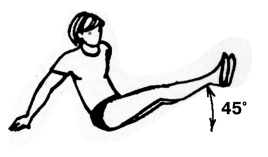 СРЕДА512.10-12.40Он-лайнФизикаЛыскова М.Ю.Лыскова М. Ю.ФизикаЛыскова М.Ю.Лыскова М. Ю.Трение покояZoom.  При отсутствии соединения ознакомиться с материалом учебника §33Учебник §33. Прочитать, устно ответить на вопросы к §СРЕДА613.00-13.30Он-лайнФизикаЛыскова М. Ю. ФизикаЛыскова М. Ю. Трение в природе и техникеZoom.  При отсутствии соединения ознакомиться с материалом учебника §34. Составить таблицу примеров трения в быту, природе, техникеРезультаты работы отправить до 21.00 (9 декабря) в виде фото на почту marina-114@mail.ru 18.50-9.20Он-лайнИЗОМещеряк О.В.ИЗОМещеряк О.В.Художник и художественное творчествоZOOM, при невозможности  подключения:выполнить фото29.40-10.10Он-лайнГеографияЗолина О.И.ГеографияЗолина О.И.Африка. Особенности природы.ZOOM, при невозможности  подключения:учебник, п.22.п.22, устно ответить на вопросы параграфа.310.30-11.00Он-лайнФизкультураНедорезова Ю.П.ФизкультураНедорезова Ю.П.Совершенствование техники опорного прыжка через козла.  Теоретический материал.Zoom.  При отсутствии соединения Совершенствование техники опорного прыжка через козла.  Сдача норматива удержание ног сидя (10-15 сек). Видео присылать на почту АСУ или вайбер.ЗАВТРАК – 11.00 – 11.20ЗАВТРАК – 11.00 – 11.20ЗАВТРАК – 11.00 – 11.20ЗАВТРАК – 11.00 – 11.20ЗАВТРАК – 11.00 – 11.20ЗАВТРАК – 11.00 – 11.20ЗАВТРАК – 11.00 – 11.20ЗАВТРАК – 11.00 – 11.20411.20-11.50Он-лайнТехнологияПриходько И.С.ТехнологияЧекурова Н.П.ТехнологияПриходько И.С.ТехнологияЧекурова Н.П.ДвигателиZOOM, в случаи невозможности  подключения посмотреть обучающее видео https://clck.ru/Rt2f3Сделать контрольные задания по ссылке https://clck.ru/Rt2f3 и прислать скриншот на почту в АСУ РСО512.10-12.40Он-лайнТехнологияПриходько И.С.ТехнологияЧекурова Н.П.ТехнологияПриходько И.С.ТехнологияЧекурова Н.П.Воздушные, гидравлические и паровые двигателиZOOM, в случаи невозможности  подключения посмотреть обучающее видео https://clck.ru/SGmeH Сделать контрольные задания по ссылке https://clck.ru/SGmeH и прислать скриншот на почту в АСУ РСО613.00-13.30Он-лайнИнформатикаЛебедева М.В.ИнформатикаЛебедева М.В.Особенности именования файлов в различных операционных системахZOOM, в случаи невозможности  подключения
§ 2.4.5-2.4.6, стр. 86§ 2.4.5-2.4.6, вопросы 12-16 (устно), стр. 89ПЯТНИЦА18.50-9.20Он-лайнМузыкаВалова Л.А.МузыкаВалова Л.А.Сюжеты и образы духовной (религиозной) музыкиZoom при отсутствии соединения: учебник, стр. 102Задание на почте в АСУ РСО.Сдать работу на почту АСУ РСО  до 11.12.2020ПЯТНИЦА29.40-10.10Он-лайнРусский языкБашарова Г.М.Русский языкБашарова Г.М.Деепричастия совершенного вида.ZOOM при невозможности подключения учебниквыполнить одно упр. на выбор, не присылатьПЯТНИЦА310.30-11.00Он-лайнРусский языкБашарова Г.М.Русский языкБашарова Г.М.Морфологический разбор деепричастия.ZOOM при невозможности подключения учебникзадание в ЯКлассПЯТНИЦАЗАВТРАК – 11.00 – 11.20ЗАВТРАК – 11.00 – 11.20ЗАВТРАК – 11.00 – 11.20ЗАВТРАК – 11.00 – 11.20ЗАВТРАК – 11.00 – 11.20ЗАВТРАК – 11.00 – 11.20ЗАВТРАК – 11.00 – 11.20ЗАВТРАК – 11.00 – 11.20ПЯТНИЦА411.20-11.50Он-лайнМатематикаКирдянова Е.И.МатематикаКирдянова Е.И.Равнобедренный треугольник и его свойстваZOOM при невозможности подключения учебник  п..9 №212,214Прислать в этот же день  на почту АСУ или электр.почту kirdyanova.ei@yandex.ru, №217, 219,224ПЯТНИЦА512.10-12.40Он-лайнМатематикаКирдянова Е.И.МатематикаКирдянова Е.И.Равнобедренный треугольник и его свойстваZOOM при невозможности подключения учебник  п..9 №216,218,22Прислать в этот же день  на почту АСУ или электр.почту kirdyanova.ei@yandex.ru, №217, 219,224ПЯТНИЦА613.00-13.30Он-лайнАнглийский языкЮрьева Н.Н.Английский языкЮрьева Н.Н.Телепрограммы.ZOOM при невозможности подключения учебник стр. 167стр.167 выучить следующие 10 неправильных глаголовСУББОТА18.50-9.20Он-лайнГеографияЗолина О.И.ГеографияЗолина О.И.Районирование Африки.ZOOM при невозможности подключения: учебник, п. 23.п. 23, повторить записи в тетради.СУББОТА29.40-10.10Он-лайнРусский языкБашарова Г.М.Русский языкБашарова Г.М.Систематизация и обобщение по теме «Деепричастие».ZOOM при невозможности подключения: знать материал учебника по темевыучить теорию о деепричастииСУББОТА310.30-11.00Он-лайнЛитератураБашарова Г.М.ЛитератураБашарова Г.М.Художественные особенности повести Н.В.Гоголя «Тарас Бульба»ZOOM при невозможности подключения ответить на вопросы учебникав тетради написать что такое предательство , прокомментировать и показать, как в произведении раскрывается этот термин( на примере одного героя), работу прислать в АСУ РСОСУББОТАЗАВТРАК – 11.00 – 11.20ЗАВТРАК – 11.00 – 11.20ЗАВТРАК – 11.00 – 11.20ЗАВТРАК – 11.00 – 11.20ЗАВТРАК – 11.00 – 11.20ЗАВТРАК – 11.00 – 11.20ЗАВТРАК – 11.00 – 11.20ЗАВТРАК – 11.00 – 11.20СУББОТА411.20-11.50Он-лайнИсторияЗавражных С.А.ИсторияЗавражных С.А.Дух предпринимательства преобразует экономику.ZOOM при невозможности подключения учебник п. 4.п.4, стр. 50, ответы на вопросы устно, индивидуальные задания.СУББОТА512.10-12.40Он-лайнМатематикаКирдянова Е.И.МатематикаКирдянова Е.И.Контрольная работаДидактический материал вариант 1,2 стр 87,78, к.р№3Прислать в этот же день да 13.00 на почту АСУ или электр.почту kirdyanova.ei@yandex.ruСУББОТА613.00-13.30Он-лайнМатематикаКирдянова Е.И.МатематикаКирдянова Е.И.Произведение разности и суммы двух выраженийZOOM при невозможности подключения учебникп.14, стр. 86,№14.1, 14.2,№14.3713.50-14.20Он-лайнКл.часЗавражных С.А.Кл.часЗавражных С.А.Битва за Москву.ZOOM